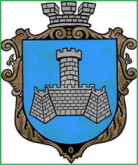 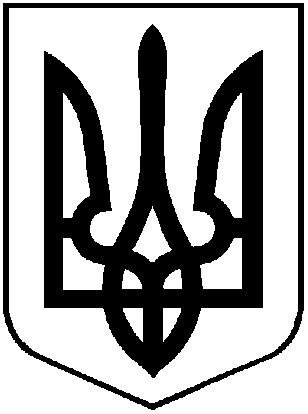            УКРАЇНА  ВІННИЦЬКОЇ ОБЛАСТІМІСТО ХМІЛЬНИКРОЗПОРЯДЖЕННЯМІСЬКОГО ГОЛОВИвід 21 вересня 2022 р.                                                                                               №399-рПро проведення Днів сталої енергіїу Хмільницькій міській територіальнійгромаді  у  2022 роціЗ метою виконання зобов’язань в рамках Європейської ініціативи «Угода мерів - Схід» про щорічне проведення заходів з популяризації ощадливого ставлення до енергоресурсів та клімату серед населення Хмільницької міської територіальної громади  та інформування громадян,  відповідно до рішення 9 сесії Хмільницької міської ради 8 скликання від 26.03.2021р. №415  «Про затвердження Програми підвищення енергоефективності та зменшення споживання енергоресурсів на території населених пунктів Хмільницької міської територіальної громади на 2021 – 2023 роки» (зі змінами), керуючись ст.ст.42, 59 Закону України «Про місцеве самоврядування в Україні»:1. Провести Дні сталої енергії у Хмільницькій міській територіальній громаді в період з 26.09.2022р. по 30.09.2022р.2. Затвердити склад оргкомітету з підготовки та проведення Днів сталої енергії у Хмільницькій міській територіальній громаді у 2022 році (додаток 1).3.  Затвердити План заходів з організації та проведення Днів сталої енергії у Хмільницькій міській територіальній громаді  26 – 30 вересня 2022 року (додаток 2).4. Координацію роботи щодо виконання цього розпорядження покласти на начальника управління агроекономічного розвитку та євроінтеграції міської ради Підвальнюка Ю.Г., контроль –  на заступника міського голови з питань діяльності виконавчих органів міської ради Редчика С.Б.  Міський голова                                                    Микола ЮРЧИШИН       Сергій РЕДЧИК Юрій ПІДВАЛЬНЮК Оксана БУГАЄВАВіталій ОЛІХНаталія МАЗУРНадія БУЛИКОВА Юлія ЦУПРИНЮК                    Додаток 1до розпорядження міського голови	від «21» вересня 2022 р.   № 399-рСклад оргкомітетуз підготовки та проведення Днів сталої енергії у Хмільницькій міській територіальній громадіу 2022 році                    Додаток 2	до розпорядження міського голови	від 21 вересня 2022 р.   №399-р        ПЛАН ЗАХОДІВ з організації та проведення Днів сталої енергії у Хмільницькій міській територіальній громаді26 – 30 вересня 2022 рокуТема: «Озеленення та цифровість для енергетичного переходу Європи»           Міський голова                                                            Микола ЮРЧИШИН  Сергій РЕДЧИК- заступник міського голови з питань діяльності виконавчих органів міської ради, голова оргкомітету;Юрій ПІДВАЛЬНЮК-начальник управління агроекономічного розвитку та євроінтеграції міської ради, заступник голови оргкомітету;Оксана БУГАЄВАЛілія ДЕНИСЮК                Олена МАЗУР                   Інна КАПЕЛЮШНАВіталій ОЛІХ                                           Наталія МАЗУРЮлія ЦУПРИНЮКОлександр ДОЛЄВИЧНаталія ЛУЦЕНКОВіталій ДОРОХОлена БУГАЙОВАВіктор БЕЗПАЛЬКО        Міський голова--    ------   -   -начальник відділу розвитку підприємництва, сфери послуг та енергоменеджменту управління агроекономічного розвитку та євроінтеграції міської ради, секретар оргкомітету;заступник начальника управління агроекономічного розвитку та євроінтеграції міської ради, начальник відділу розвитку сільського господарства;  начальник відділу прогнозування, залучення інвестицій та розвитку курортної галузі управління агроекономічного розвитку та євроінтеграції міської ради; головний спеціаліст відділу розвитку підприємництва, сфери послуг та енергоменеджменту управління агроекономічного розвитку та євроінтеграції міської ради; начальник Управління освіти, молоді та спорту Хмільницької міської ради;начальник відділу інформаційної діяльності та комунікацій із громадськістю міської ради;начальник Відділу культури і туризму Хмільницької міської ради;завідувач сектору інформаційних технологій та електронного урядування Хмільницької міської ради;директор Центру дитячої та юнацької творчості  (за згодою);голова Ради громадської організації «ПРАВО» (за згодою);в.о.директора КЗ «Бібліотека для дорослих» (за згодою);в.о.директора КЗ «Будинок культури» (за згодою).                             Микола ЮРЧИШИН№ з/пНазва заходу Термін виконанняВідповідальні1.Слайд-презентація «Хмільничани в темі енергозбереження» 26.09.2022Управління агроекономічного розвитку та євроінтеграції Хмільницької міської ради;сектор інформаційних технологій та електронного урядування Хмільницької міської ради2.Малюнок на тему: «Я бачу світ ЕКОпривітним»26-30.09.2022Управління освіти, молоді та спорту Хмільницької міської ради;  КЗ «Центр професійного розвитку педагогічних працівників»; управління агроекономічного розвитку та євроінтеграції міської ради; Управління освіти, молоді та спорту Хмільницької міської ради3.Опитування на тему: «Як Ви готуєтеся до опалювального сезону?»27.09.2022Відділ інформаційної діяльності та комунікацій із громадськістю Хмільницької міської ради; Управління ЖКГ та КВ Хмільницької міської ради4.Презентація методичної розробки моделі «Ракета з водяним двигуном», виготовленої гуртківцями ЦДЮТ30.09.2022Управління освіти, молоді та спорту Хмільницької міської ради; Центр дитячої та юнацької творчості5.Майстер-класи «Енергія миру» з виготовлення еко-виробів патріотичного змісту та «Сила вітру – енергія змін» (Як зробити вітрячок»30.09.2022Відділ культури і туризму Хмільницької міської ради;Центр дитячої та юнацької творчості; КЗ «Будинок культури»6.Еко-простір у КЗ «Бібліотека для дорослих»  «Активуй енергію» - виставка тематичних книжково-ілюстративних видань26 - 30.09.2022Відділ культури і туризму Хмільницької міської ради;КЗ «Бібліотека для дорослих»7.ЕКОвікенд – показ мультфільмів та фільмів для відвідувачів шкіл, садочків, хмільничан, ВПО та гостей громади26-29.09.2022Гуманітарний хаб «Мурашник» (координатор ГО «ПРАВО»), Управління освіти, молоді та спорту Хмільницької міської ради;8.Цикл публікацій з тем: «Виклики та екологічні рішення опалювального сезону», «Як зиму зимувати – ЕНЕРГОкорисні поради»26-30.09.2022Відділ інформаційної діяльності та комунікацій із громадськістю Хмільницької міської ради; Управління ЖКГ та КВ Хмільницької міської ради 9.Тематичний перформанс дитячих виробів і малюнків з тем: «Енергія миру»,   «Я бачу світ ЕКОпривітним» у КЗ «Будинок культури» 30.09.2022Відділ культури і туризму Хмільницької міської ради; Управління освіти, молоді та спорту Хмільницької міської ради; Центр дитячої та юнацької творчості; КЗ «Будинок культури»